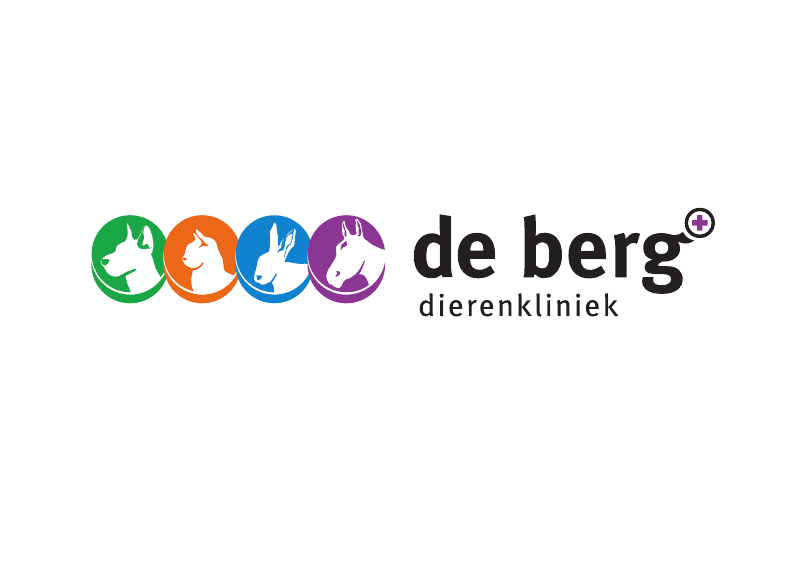 November: Diabetes maand 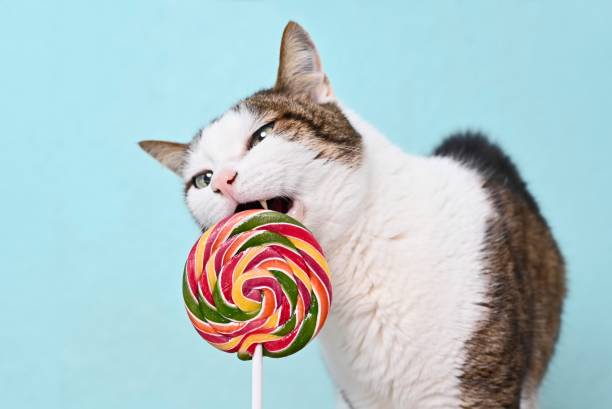 Loop bij ons binnen voor meer informatie en advies.